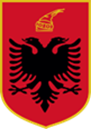 REPUBLIKA E SHQIPËRISËINSTITUCIONI I PRESIDENTIT TË REPUBLIKËS ______________________________________________________________________________ Nr. Prot ........	                                                                                           Tiranë, më __ / __ / 2020NJOFTIM PËR VEND PUNESHPALLJE PËR PLOTËSIMIN E VENDIT TË LIRË PËR KATEGORINË E ULËT DREJTUESENë zbatim të nenit 26, të ligjit 152/2013 “Për nëpunësin civil” i ndryshuar, si dhe të Kreut II dhe III, të Vendimit nr. 242, datë 18/03/2015, të Këshillit të Ministrave, “ Për plotësimin e vendeve të lira në kategorinë e ulët dhe të mesme drejtuese”, Institucioni i Presidentit të Republikës, shpall procedurën për plotësimin e vendit vakant:Përgjegjës i Sektorit të Prokurimeve, në Drejtorinë e Shërbimeve Mbështetëse,  në Institucionin e Presidentit të Republikës, - kategoria e pagës III-aPozicioni i punës, i ofrohet fillimisht nëpunësve civilë të së njëjtës kategori në të gjitha institucionet, pjesë e shërbimit civil, me procedurën e lëvizjes paralele! Vetëm në rast se në përfundim të procedurës së lëvizjes paralele, rezulton se ky pozicion është ende vakant, ai është i vlefshëm për konkurrimin nëpërmjet procedurës së ngritjes në detyrë. Institucioni i Presidentit të Republikës ka vendosur që procedura e plotësimit të vendit të lirë për pozicionin, Përgjegjës i Sektorit të Prokurimeve, në Drejtorinë e Shërbimeve Mbështetëse, të jetë e hapur edhe për kandidatë të tjerë nga jashtë shërbimit civil, të cilët plotësojnë kushtet dhe kërkesat specifike për këtë kategori.Për të dyja procedurat (lëvizje paralele, ngritja në detyrë) aplikohet në të njëjtën kohë.Afati për dorëzimin e dokumenteve për lëvizjen paralele përfundon në datën 19/03/2020.Afati për dorëzimin e dokumenteve për ngritjen në detyrë përfundon në datën 24/03/2020.	Përshkrimi përgjithësues i punës për pozicionin si më sipër është:Përgjegjësi i Sektorit të Prokurimeve:Përgjigjet për çështje që lidhen me prokurimet në institucion, ku përfshihen; respektimi i afateve dhe procedurave sipas dispozitave të ligjit “Për prokurimin publik” dhe udhëzimeve të Agjencisë së Prokurimit Publik, ruajtjen e transparencës dhe besimit publik.Siguron të dhënat e nevojshme nga strukturat përkatëse në institucion dhe përgatit regjistrin e parashikimit dhe realizimit të prokurimeve publike si dhe bashkërendon punën për testimin e tregut dhe përllogaritjen e të dhënave sasiore sipas fondit të vënë në dispozicion. Përgatit dhe ndjek mbarëvajtjen e procedurave të prokurimit që zhvillohen në Institucionin e Presidentit të Republikës, duke filluar nga hartimi i dokumentacionit bazë, urdhra prokurimi, DST, kriteret për kualifikim dhe vlerësim, në respektim të afateve ligjore deri në kontraktimin e fituesit. Harton kontrata që institucioni lidh me të tretët dhe dokumentacionin përkatës që lidhet me to.Në bashkëpunim me strukturat e tjera të institucionit, përgatit urdhra, udhëzime të brendshme të institucionit për zbatimin e procedurave të prokurimit publik, si dhe ofron asistencë dhe konsulencë për punonjësit e institucionit që angazhohen në procedurat e prokurimit publik.Përgatit të gjithë korrespodencën me Agjencinë e Prokurimit Publik dhe subjektet pjesëmarrëse në prokurimet publike, si dhe strukturat e brendshme të institucionit.Sistemon, ruan dhe dërgon në arkiv dosjen për çdo procedurë prokurimi, si dhe përgatit informacione të hollësishme, në lidhje me ecurinë e procesit të prokurimeve si dhe evidencat apo informacionet që kërkohen lidhur me aktivitetin e sektorit.Merr pjesë në grupe pune/komisione të ndryshme të ngritura nga titullari në kuadër të zhvillimit të aktivitetit të institucionit. LËVIZJA PARALELEKanë të drejtë të aplikojnë për këtë procedurë vetëm nëpunësit civilë të së njëjtës kategori, në të gjitha institucionet e shërbimit civil.1.1 Kushtet për lëvizjen paralele dhe kriteret e veçanta. Kandidatët duhet të plotësojë kushtet për lëvizjen paralele si vijon:Të jenë nëpunës civilë të konfirmuar, brenda së njëjtës kategori III-a;Të mos kenë masë disiplinore në fuqi;Të kenë të paktën vlerësimin e fundit “mirë” apo “shumë mirë”.Kandidatët duhet të plotësojë kërkesat e posaçme si vijon:Të zotërojë diplomë të nivelit “Master Shkencor” në shkenca ekonomike/juridike ose Diplomë të Integruar të Nivelit të Dytë (DIND), të barasvlershme me to sipas legjislacionit të arsimit të lartë.Të këtë të paktën 2 vite përvojë pune në administratën publike.Të ketë certifikatë apo dëshmi të mbrojtjes së gjuhës angleze ose një nga gjuhët zyrtare të BE.1.2 Dokumentacioni, mënyra dhe afati i dorëzimit.Kandidatët që aplikojnë bashkë me kërkesën duhet të dorëzojnë dokumentet si më poshtë:Jetëshkrimi profesional, përfshirë të dhënat e kontaktit, postën elektronike zyrtare dhe adresën postare;Kopje të njehsuar të dokumenteve (diplomë (përfshirë dhe diplomën Bachelor), listë notash, letërnjoftimi (ID)). Diplomat që janë marrë jashtë vendit, duhet të jenë njohur paraprakisht pranë institucionit përgjegjës për njehsimin e diplomave, sipas legjislacionit në fuqi;Fotokopje të librezës së punës (të gjitha faqet që vërtetojnë eksperiencën në punë);Vërtetim i gjendjes gjyqësore;Vërtetim i gjendjes shëndetësore;Vërtetim nga institucioni ku është i punësuar që nuk ka masë disiplinore në fuqi; Kopje e njehsuar e vlerësimit të fundit të punës nga eprori direkt;Çdo dokumentacion tjetër që vërteton plotësimin e kushteve të mësipërme, si dhe trajnime, kualifikime, arsimin shtesë, vlerësimet pozitive apo të tjera të përmendura në jetëshkrim.Dorëzimi i dokumenteve për procedurën e lëvizjes paralele duhet të bëhet brenda datës 19.03.20201.3 Rezultatet për fazën e verifikimit paraprak.Njësia e menaxhimit të burimeve njerëzore të Institucionit të Presidentit të Republikës, do të shpallë në faqen zyrtare të internetit të institucionit dhe në portalin “Shërbimi Kombëtar i Punësimit”, listën e kandidatëve që plotësojnë kushtet e lëvizjes paralele dhe kërkesat e posaçme, si dhe datën, vendin dhe orën e saktë ku do të zhvillohet intervista.Kandidatët që nuk i plotësojnë kushtet e lëvizjes paralele dhe kërkesat e posaçme, do të njoftohen individualisht nga njësia e menaxhimit të burimeve njerëzore të Institucionit të Presidentit të Republikës, (nëpërmjet adresës së e-mail).Kandidatët të cilët rezultojnë të pakualifikuar, brenda 3 ditëve kalendarike nga data e njoftimit individual kanë të drejtë të paraqesin ankesë me shkrim pranë njësisë përgjegjëse. Ankuesi merr përgjigje brenda 5 ditëve kalendarike nga data e depozitimit të ankesës.1.4 Fusha e njohurive, aftësitë dhe cilësitë mbi të cilat do të zhvillohet intervista.Kandidatët do të testohen në lidhje me:Njohuritë mbi Kushtetutën e Republikës së Shqipërisë;Njohuritë mbi ligji nr. 90/2012 “Për organet dhe funksionimin e administratës shtetërore” dhe Vendimet e Këshillit të Ministrave në zbatim të tij);Njohuritë mbi ligjin nr. 9643, datë 20.11.2006, “Për Prokurimin publik”, të ndryshuar, si dhe aktet nënligjore në zbatim të tij;Njohuritë mbi ligjin nr. 9367, datë 07.04.2005, i ndryshuar “Për parandalimin e konfliktit të e interesit në ushtrimin e funksioneve publike”;Njohuritë mbi ligjin nr. 9049 datë 10.4.2003 “Për deklarimin dhe kontrollin e pasurive, të detyrimeve financiare të të zgjedhurve dhe të disa nëpunësve publikë”, të ndryshuar;Njohuritë mbi legjislacionin për nëpunësin civil (ligji nr. 152/2013, i ndryshuar dhe Vendimet e Këshillit të Ministrave në zbatim të tij);Kodin e Procedurave Administrative të Republikës së Shqipërisë, (ligji  nr. 44/2015) i ndryshuar;Ligjin “Për mbrojtjen e të dhënave personale”, (nr. 9887, datë 10.03.2008, i ndryshuar);Legjislacionin për rregullat e etikës në administratën publike (ligji nr. 9131, datë 08.09.2003); Ligjin nr. 119/2014 “Për të drejtën e informimit” (i ndryshuar).1.5 Mënyra e vlerësimit të kandidatëve.Kandidatët do të vlerësohen nga “Komiteti i Pranimit për Lëvizjen Paralele”, i ngritur pranë Institucionit të Presidentit të Republikës. Konkurrimi për lëvizjen paralele përfshin dy faza:Verifikimi paraprak, nëse kandidatët plotësojnë kushtet dhe kërkesat e posaçme.Vlerësimi i kandidatëve ku përfshihet vlerësimi i përvojës në punë, trajnimet, kualifikimet dhe intervista e strukturuar me gojë.Totali i pikëve të vlerësimit të kandidatit është 100 pikë, të cilat ndahen përkatësisht: 40 pikë për dokumentacionin e dorëzuar i ndarë; 20 pikë për përvojën, 10 pikë për trajnimet apo kualifikimet e lidhura me fushën përkatëse dhe 10 pikë për certifikimin pozitiv ose për rezultatet individuale në punë.60 pikë intervista e strukturuar me gojë.1.6 Data e daljes së rezultateve të konkurrimit dhe mënyra e  komunikimit.Lista e fituesve me të paktën 70 pikë (70% të pikëve) do të shpallet në faqen zyrtare të internetit të institucionit dhe në portalin “Shërbimi Kombëtar i Punësimit”. Të gjithë kandidatët pjesëmarrës në këtë procedurë do të njoftohen individualisht në mënyrë elektronike (nëpërmjet adresës së e- mail), nga njësia e burimeve njerëzore të institucionit.Ankesat nga kandidatët paraqiten pranë KPLP, brenda 3 ditëve kalendarike nga data e njoftimit individual dhe ankuesi merr përgjigje brenda 5 ditëve kalendarike nga data e depozitimit të ankesës.Njoftimi përfundimtar për shpalljen e kandidatit fitues për procedurën e lëvizjes paralele,  do të bëhet në faqen zyrtare të internetit të Institucionit të Presidentit të Republikës.NGRITJA NË DETYRËVetëm në rast se nga pozicioni i renditur në fillim të kësaj shpalljeje, në përfundim të procedurës së lëvizjes paralele, rezulton se ende është vakant, ai është i vlefshëm për konkurrim nëpërmjet procedurës së ngritjes në detyrë. Këtë informacion do ta merrni në faqen zyrtare të internetit të Institucionit të Presidentit të Republikës.Për këtë procedurë kanë të drejtë të konkurrojnë vetëm nëpunësit civilë të një kategorie paraardhëse (vetëm një kategori më e ulët), të punësuar në Institucionin e Presidentit të Republikës,  apo në një institucion tjetër të shërbimit civil, që plotësojnë kushtet për ngritjen në detyrë dhe kërkesat e veçanta për vendin e lirë.Institucioni i Presidentit të Republikës ka vendosur që procedura e plotësimit të vendit të lirë për pozicionin, Përgjegjës i Sektorit të Prokurimeve, në Drejtorinë e Shërbimeve Mbështetëse, të jetë e hapur edhe për kandidatë të tjerë nga jashtë shërbimit civil, të cilët plotësojnë kushtet dhe kërkesat për vendin/vendet e lira..2.1 Kushtet që duhet të plotësojë kandidati në procedurën e ngritjes në detyrë dhe kriteret e veçanta.Kushtet që duhet të plotësojë kandidati në procedurën e ngritjes në detyrë janë:Të jetë nëpunës civil i konfirmuar, në kategorinë III-a/1, III-b, IV-a, ose IV-b;Të mos kenë masë disiplinore në fuqi;Të kenë të paktën vlerësimin e fundit “mirë” apo “shumë mirë”.Kandidatët duhet të plotësojë kërkesat e posaçme si vijon:Të zotërojë diplomë Master Shkencor” në shkenca ekonomike/juridike ose Diplomë të Integruar të Nivelit të Dytë (DIND), të barasvlershme me to sipas legjislacionit të arsimit të lartë.Të këtë të paktën 2 vite përvojë pune në administratën publike.Të ketë certifikatë apo dëshmi të mbrojtjes së gjuhës angleze ose një nga gjuhët zyrtare të BE.Kandidatët e tjerë nga jashtë shërbimit civil, duhet të plotësojnë; Kërkesat e përgjithshme për pranimin në shërbimin civil në përputhje me nenin 21 të Ligjit nr. 152/2013, “Për nëpunësin civil”, si më poshtë:të jetë shtetas shqiptar;të ketë zotësi të plotë për të vepruar;të zotërojë gjuhën shqipe, të shkruar dhe të folur;të jetë në kushte shëndetësore që e lejojnë të kryejë detyrën përkatëse;të mos jetë dënuar me vendim të formës së prerë për kryerjen e një krimi apo për kryerjen e një kundërvajtjeje penale me dashje;ndaj tij të mos jetë marrë masa disiplinore e largimit nga shërbimi civil, që nuk është shuar sipas këtij ligji.Arsimi duhet të jetë “Master Shkencor” në shkenca ekonomike/juridike ose Diplomë të Integruar të Nivelit të Dytë (DIND) , të barasvlershme me to sipas legjislacionit të arsimit të lartë.të ketë njohuri të gjera dhe aftësi shumë të mira në fushën e prokurimit publik.Kriterin e eksperiencës në punë në administratën publike, në profesion si jurist. 2.2 Dokumentacioni, mënyra dhe afati i dorëzimit.Kandidatët që aplikojnë bashkë me kërkesën duhet të dorëzojnë dokumentet si më poshtë:Jetëshkrimi profesional, përfshirë të dhënat e kontaktit, postën elektronike zyrtare dhe adresën postare;Kopje të njehsuar të dokumenteve (diplomë (përfshirë edhe diplomën Bachelor), listë notash). Diplomat që janë marrë jashtë vendit, duhet të jenë njohur paraprakisht pranë institucionit përgjegjës për njehsimin e diplomave, sipas legjislacionit në fuqi;Fotokopje të kartës së identitetit, (ID);Fotokopje të librezës së punës (të gjitha faqet që vërtetojnë eksperiencën në punë);Vërtetim të gjendjes gjyqësore;Vërtetim të gjendjes shëndetësore;Vërtetim nga institucioni që nuk ka masë disiplinore në fuqi; Vlerësimin e fundit të punës nga eprori direkt;Çdo dokumentacion tjetër që vërteton plotësimin e kushteve të mësipërme, si dhe trajnime, kualifikime, arsimin shtesë, vlerësimet pozitive apo të tjera të përmendura në jetëshkrim.Dorëzimi i dokumenteve për procedurën e ngritjes në detyrë duhet të bëhet brenda datës 24.03.2020.2.3 Rezultatet për fazën e verifikimit paraprak.Lista e vlerësimit paraprak të kandidatëve që do të vazhdojnë konkurrimin, do të shpallet në faqen zyrtare të internetit të Institucionit të Presidentit të Republikës, si dhe në portalin “Shërbimi Kombëtar i Punësimit”.Në të njëjtën datë, kandidatët që nuk i plotësojnë kushtet e dhe kriteret e veçanta për procedurën e ngritjes në detyrë do të njoftohen individualisht në mënyrë elektronike (nëpërmjet adresës së e-mail).Ankesat nga kandidatët paraqiten pranë njësisë përgjegjëse, brenda 5 ditëve kalendarike nga data e njoftimit individual dhe ankuesi merr përgjigje brenda 5 ditëve nga data kalendarike nga data e depozitimit të ankesës.2.4 Fusha e njohurive, aftësitë dhe cilësitë mbi të cilat do të zhvillohet testimi dhe intervista.Kandidatët do të testohen me shkrim në lidhje me:Njohuritë mbi Kushtetutën e Republikës së Shqipërisë;Njohuritë mbi ligji nr. 90/2012 “Për organet dhe funksionimin e administratës shtetërore” dhe Vendimet e Këshillit të Ministrave në zbatim të tij);Njohuritë mbi ligjin nr. 9643, datë 20.11.2006, “Për Prokurimin publik”, të ndryshuar, si dhe aktet nënligjore në zbatim të tij;Njohuritë mbi ligjin nr. 9367, datë 07.04.2005, i ndryshuar “Për parandalimin e konfliktit të e interesit në ushtrimin e funksioneve publike”;Njohuritë mbi ligjin nr. 9049 datë 10.4.2003 “Për deklarimin dhe kontrollin e pasurive, të detyrimeve financiare të zgjedhurve dhe të disa nëpunësve publikë”, të ndryshuar;Njohuritë mbi legjislacionin për nëpunësin civil (ligji nr. 152/2013, i ndryshuar dhe Vendimet e Këshillit të Ministrave në zbatim të tij);Kodin e Procedurave Administrative të Republikës së Shqipërisë, (ligji  nr. 44/2015) i ndryshuar;Ligjin “Për mbrojtjen e të dhënave personale”, (nr. 9887, datë 10.03.2008, i ndryshuar);Legjislacionin për rregullat e etikës në administratën publike (ligji nr. 9131, datë 08.09.2003); Ligjin nr. 119/2014 “Për të drejtën e informimit”.2.5 Mënyra e vlerësimit të kandidatëve.Në vlerësimin e kandidatëve përfshihen:Vlerësimi i jetëshkrimit, që konsiston në vlerësimin e arsimimit, përvojës e trajnimeve, të lidhura me fushën, si dhe vlerësimet e arritjeve individuale në punë;Vlerësimi me shkrim;Intervista e strukturuar me gojë.Kandidatët do të vlerësohen nga “Komiteti i Pranimit për Ngritjen në Detyrë” i ngritur pranë Institucionit të Presidentit të Republikës. Totali i Pikëve është 100, të cilat ndahen përkatësisht:20 pikë për dokumentacionin e dorëzuar;40 pikë për intervistën e strukturuar me gojë;40 pikë për testimin me shkrim.Intervista e strukturuar me gojë dhe testimi me shkrim do të bëhen, në ambientet e Institucionit të Presidentit të Republikës.Mënyra e  njoftimit dhe komunikimit.Lista e fituesve me të paktën 70 pikë (70 % të pikëve)Kandidatët fitues janë kandidatët që marrin të paktën 70 pikë e lart.Ankesat nga kandidatët paraqiten pranë KPND, brenda 3 ditëve kalendarike nga data e njoftimit individual dhe ankuesi merr përgjigje brenda 5 ditëve kalendarike nga data e depozitimit të ankesës.Në përfundim të vlerësimit të kandidatëve, Institucioni i Presidentit të Republikës do t’i njoftojë ata individualisht në mënyrë elektronike për rezultatet (nëpërmjet adresës së e-mail-it). Për datën e daljes së rezultateve të verifikimit paraprak.Për datën, vendin dhe orën ku do të zhvillohet konkurrimi.Të gjithë kandidatët që aplikojnë për këtë procedurë, duhet të vizitojnë në mënyrë të vazhdueshme faqen zyrtare të Institucionit të Presidentit të Republikës. INSTITUCIONI I PRESIDENTIT TË REPUBLIKËS                                                                                        NJËSIA PËRGJEGJËSE